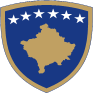 Republika e KosovësRepublika Kosova-Republic of KosovoQeveria –Vlada-GovernmentMinistria e Punëve të Jashtme dhe Diasporës – Ministarstvo Inostranih Poslova i Diaspore – Ministry of Foreign Affairs and DiasporaAmbasada e Republikës së Kosovës në Hagë                                                                                                      K O N K U R S                                                                                               Për vend të lirë pune: Pozita:                               Asistent/e Administrativ/eVendet e punës:                Ambasada e Republikës së Kosovës në HagëKohëzgjatja e kontratës:  Një vit (me mundësi vazhdimi) me një periudhë provuese prej 3 muajshData e aplikimit:               8 ditë kalendarike nga 21 Prill 2023Detyrat dhe përgjegjësitë:Punon nën mbikëqyrjen e zyrtarit të ambasadës ose të konsullatës, i cili është përgjegjës për funksionet administrative. I caktuari në këtë detyrë duhet të jetë në gjendje që të kryej detyrat e përgjithshme administrative dhe funksione mbështetëse logjistike, si dhe duhet të ketë njohuri të përgjithshme të punës me kompjuter dhe përgatitjes së dokumenteve. Funksionet specifike përfshijnë, siç vijon:  Përgatitja e raporteve dhe korrespondencës së thjeshtë; procesimi i faturave, pagesave për pajisje, licencave dhe formularëve të qeverive mikpritëse, dhe dokumente financiare.       Kryerja e transaksioneve bankare dhe financiare rutinore; pagimi i faturave dhe shërbimeve, qirasë si dhe pagesa të tjera.       Kryerja shërbimeve postare dhe të valixheve diplomatike për ambasadë dhe konsullatë; zgjedhja dhe distribuimi i korrespondencës hyrëse; rregullimi i shërbimeve postare dhe transportit të mallrave.       Mbajtja e një inventari të saktë për të gjitha pasuritë e ambasade dhe të konsullatave; prokurimi dhe mirëmbajtja e furnizimeve të shpenzimeve, përfshi artikujt e zyrës, furnizimet për ndërrimin e fotokopjeve dhe pajisjeve të tjera të zyrës, fletë për kopje dhe produkte të tjera të letrës, furnizimet për pajisjet, dhe pajisjet e nevojshme për mirëmbajtje të vogël.       Kryerja e riparimeve të thjeshta dhe mbajtja e listës së operatorëve të shërbimeve, përfshi personat që merren me riparime, pastruesit, rojet, vozitësit dhe personeli lëvizës.   Mirëmbajtja e rregullt e hapësirës për deponimin  e dosjeve të ambasadës ose konsullatës.Adresimi i pagesës për transportin ajror të mallrave dhe transportin e pajisjeve shtëpiake për  personelin e ambasadës ose konsullatës; procesimi i faturave për ngarkesa dhe dokumentet e doganave.       Aranzhimi i operatorëve dhe shërbimeve për teknologji informative; dhe prokurimi i pajisjeve dhe shërbimeve të TI-së.     Kualifikimet, shkathtësitë, aftësitë dhe përvoja:Të ketë diplomën e shkollës së mesme;Te jetë shtetas/e e Republikës së Kosovës ( me qëndrim të rregulluar në shtetin pranues) apo shtetase e shtetit pranues;Të ketë njohuri të gjuhës angleze apo njohuri të gjuhës zyrtare te shtetit pranues,Aftësia e dëshmuar për sistemimin dhe mirëmbajtjen e dokumentacionit, përcaktimin e zgjidhjeve të duhura;Të ketë shkathtësi të dëshmuara dhe efektive të komunikimit me shkrim dhe me gojë;Njohuri nga aspekti i ofrimit të shërbimeve administrative;Të ketë shkathtësi të shkëlqyeshme të vet-organizimit, të jetë në gjendje që të krijojë përparësi në mënyrë efektive duke punuar në një ambient nën presion;Kandidatët të cilët aplikojnë duhet ti plotësojnë këto kushte, për të hyrë në  rrethin e ngushtë dhe pastaj për të  intervistuar.  - CV-në;- Kopjen e letërnjoftimit;- Kopjet e kualifikimit-diplomës;- Dy refernaca të punës dhe një letër motivuese;- Certifikatën nga mjeku për gjendjen shëndetësore;- Certifikatën se nuk janë nën hetime nga autoritetet e shtetit pranues (nëse e lejon praktika e shtetit pranues);  Këto dokumente mund të dërgohen në Ambasadë e Republikës së Kosovës në Hagë përmes postës elektronike në adresën embassy.netherlands@rks-gov.net, nga 21 Prill 2023 deri më 2 Maj 2023.Dokumentet i dërgoni fotokopje sepse të njëjtat nuk kthehen.